ПРОФИЛАКТИКА КОРОНАВИРУСАВ связи с угрозой распространения нового коронавируса соблюдайте меры предосторожности в поездках:      *  уточняйте эпидемиологическую        * пейте только бутилированную                   обстановку при планировании	              воду, ешьте только термическипутешествия;                                           обработанную пищу;       * используйте маски для защиты          * мойте руки перед едой и послеорганов дыхания;	                                    посещения многолюдных мест.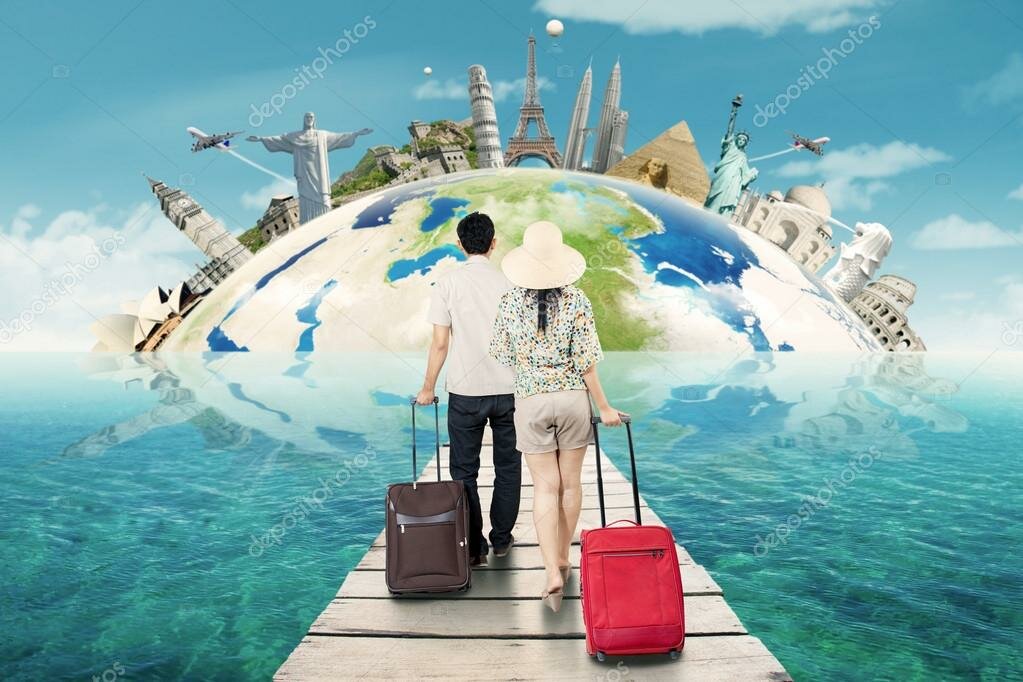 Не посещайте:       * рынки, где продаются морепродукты       * культурно-массовые          и животные;	мероприятия с участием	животных. 	При любом недомогании срочно обратитесь за медицинской помощью. При обращении в медицинское учреждение на территории Республики Беларусь сообщите врачу о времени и месте пребывания в КНР.